Avatar Yourself—Photoshop Project	   		Name:____________________  Hour:___Using numerous blending/recolor/retouch techniques including hue/saturation adjustment layers, new layers with blending modes, opacity, liquefy filter (bloat/pucker) and special loaded brushes, you are to create an Avatar version of yourself! My take on Avatar—before/after and comparison ideas….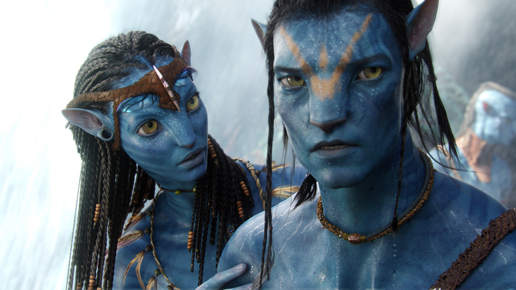 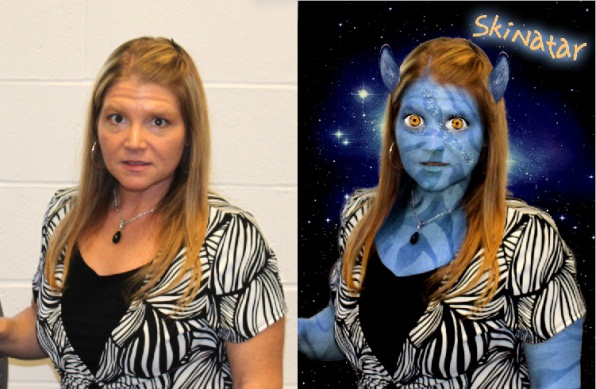 Upload BEFORE and AFTER photo to Portfolio; 
See reverse for some tips for success!Suggestions:THINK about your “before” photo; girls, think about pulling your hair back to make it easier (or at least out of your faceUse Hue/Saturation adjustment layer to recolor your skin; modify saturation if it’s “too blue” so that it can blend well, especially around hairConsider using the healing brush to remove the edges (left/right) of your nose to give a flatter lookYou may choose to clone/copy eyes from another source for this as long as you use your own eye sockets (just punch out/mask out holes).To make something that is grayscale a color, try a Color Balance adjustment layer (instead of hue/sat)Some brushes that are helpful on the Z drive-- eyelash brushes (SS-eyelashes)Consider overlaying a zebra pattern (consider soft light or other blending mode on the Layers pull down) to create your stripes or another Make a layer with some soft little dots for the glowy dots...or use SS-glitter brushes and add an Outer Glow layer style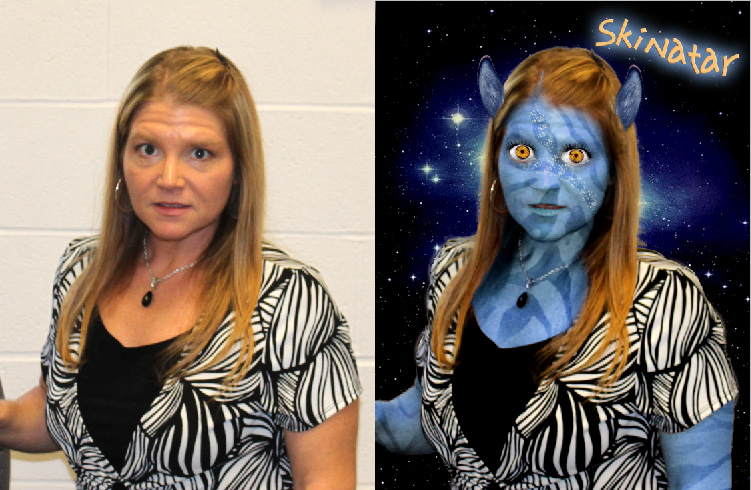 RequirementNotesPoints PossiblePhoto of self is of no more than waist up (we must be able to see the details of the face well!) and high quality! Use flash!NOTE: Regarding photo size, when beginning, just print/preview and make sure your starting image is not more than 10 inches tall; resize if it is.5Liquefy filter is used to widen nose and increase size of eyesUse carefully! Make sure it doesn’t look too overdone!Skin is hue/saturated to be a shade of blue—this includes neck, arms, etc. TOUCH UP!Use Hue/Saturation adjustment layer; use mask and soft brush to touch up edges, especially around hair line and clothes10A texture is added for artistic effect (consider modifying blend mode and/or opacity)I used a zebra pattern, warped to fit and masked out the unneeded areas; blend mode was set to soft light (experiment)BLEND MODE USED:  ________________ 10Individual removed from background and a dark appropriate background is used insteadI used a galaxy background5Some additional feature is added, recolored to match, and blends wellI used donkey ears and used a Color Balance to make them blue and clone stamped some hair on a layer above it to blend5Special loaded brush is used for embellishment (sparkles to face or other artwork added to subject)—ON NEW LAYERI used sparkle brushes for the face and eyelash brush for the eyes; I stamped it on and selected it with the rectangle and warped it around the eye socket; I added glow layer style to the sparkles BRUSH(ES) USED:_________________ 10Eyes are changed to a colorful color either by painting, cloning from another image, or moved over from another pictureI found some eyes online and changed the color a little bit with adjustment layer; I punched out/painted out my eye sockets first.5Overall qualityQuality of blending, etc., and printed in color5TOTAL60